BUPATI DAN WAKIL BUPATI PATIBUPATI DAN WAKIL BUPATI PATIBUPATI DAN WAKIL BUPATI PATIBUPATI DAN WAKIL BUPATI PATI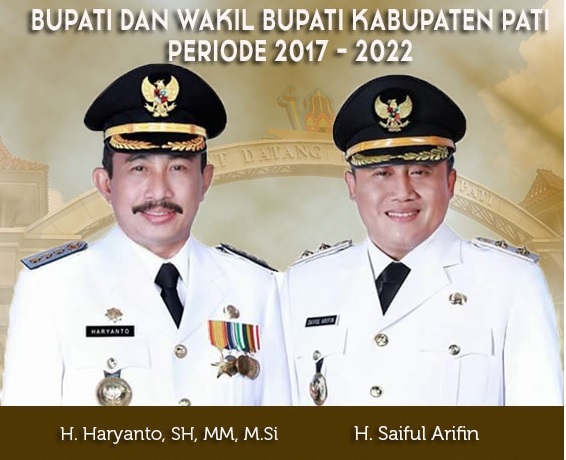                                               BUPATI PATI                                                       WAKIL BUPATI PATI                                              BUPATI PATI                                                       WAKIL BUPATI PATI                                              BUPATI PATI                                                       WAKIL BUPATI PATI                                              BUPATI PATI                                                       WAKIL BUPATI PATI NAMA:H. HARYANTO, SH, MM, M.Si.H. SAIFUL ARIFINTEMPAT/TGL LAHIR:PATI, 8 APRIL 1964PATI, 21 APRIL 1974ALAMAT:RT 03/RW 05 BATANGAN PATIJl. NANGKA II UJUNG NO. 28 CIPETEUTARAKEBAYORAN BARU, DKI JAKARTAAGAMA:ISLAMISLAMKELUARGA:ISTRI  : Dra. MUSUS INDARNANIANAK :TRESYA OKTAVERA WHARANI P. DISZAWANTIISTRI  : UMAMAHANAK :RAFI RIZQULLAH ARIFINLULU ALIDYA ARIFINGANI RAHMATULLAH ARIFINGHINA ELYSIA ARIFINPENDIDIKAN:-  SDN RACI 1969-1975-  ST N 1 JUWANA 1975-1979-  SMA N 8 SEMARANG 1980-1983-  S1 UNTAG SEMARANG 1984-1988-  S2 UII YOGYAKARTA 1998-2001-  S2 UNISBANK 2009-2012-  SD MERAUKE PAPUA 1987-  SMP MERAUKE PAPUA 1990-  STM TUNAS HARAPAN 1993PENGALAMANKERJA/JABATAN-  KASUBAG PERANGKAT & Amd. DESA   (1993)-  KASUBI PEMERINTAHAN UMUM (1995)-  Pj. KEPALA DESA GROWONG LOR    (1995)-  SEKWILCAM JUWANA (1998)-  CAMAT SUKOLILO (2000)-  CAMAT TRANGKIL (2001)-  CAMAT JUWANA (2002)-  KEPALA BKD (2007)-  Plt. SEKDA (2009)-  BUPATI PATI (2012-2017)-   KOMISARIS PT. ARIFINDO MANDIRI-   KOMISARIS PT. ARIFINDO GRAHA    PRATAMA-   KOMISARIS PT. ARIFINDO FIMMA    UTAMA-   KOMISARIS PT. RAFIKOMINDO    PRATAMA-   KOMISARIS PT. RAFINDO JAYA    SAMUDRAPENGALAMANORGANISASI:-  KETUA PANITIA PEMBANGUNAN   MASJID BESAR JUWANA-  MUTASAR MWC KEC. JUWANA-  KETUA BIDANG SOSIAL MADHOROT   NU KAB. PATI-  WAKIL KETUA MAJELIS TA’LIM    NU  KAB.PATI-  KETUA PMI CABANG PATI-  KETUA IPHI KAB. PATI-  KETUA PTMSI PROVINSI JATENG-   KETUA HIPMI JAKSEL 2014-2017-   MANAGER PERSI PATI 2014-2017-   MANAGER SAFIN FC 2015-2020-   KOMITE BID. BUMN KADIN 2016-2021-   WAKIL KETUA DPP KOMUNITAS BANTENG    MUDA 2015-2020-   KETUA BIDANG USAHA DPP IKATAN    KELUARGA KAB. PATI 2015-2020-   KETUA BADAN NARKOTIKA KABUPATEN(BNK)     2017 - 2022-  KETUA KARANG TARUNA KABUPATEN PATI    2017- 2022-   KETUA UMUM PERSATUAN SEPAK BOLA      PATI  (PERSIPA) -   KETUA DEWAN SMARTCITY KABUPATEN PATI     2018-2022PENGHARGAAN:-   SATYALANCANA KARYA SATYA 10    TAHUN 2001-   SATYALANCANA KARYA SATYA 20     TAHUN 2011-   PENGHARGAAN BHAKTI KOPERASI    2013-   PENGHARGAAN BHAKTI KOPERASI    2014-   PENGHARGAAN BHAKTI KOPERASI    2015-   ADHIKARYA PANGAN NUSANTARA    2015